Вивчаємо маршрут організації атестації педпрацівників
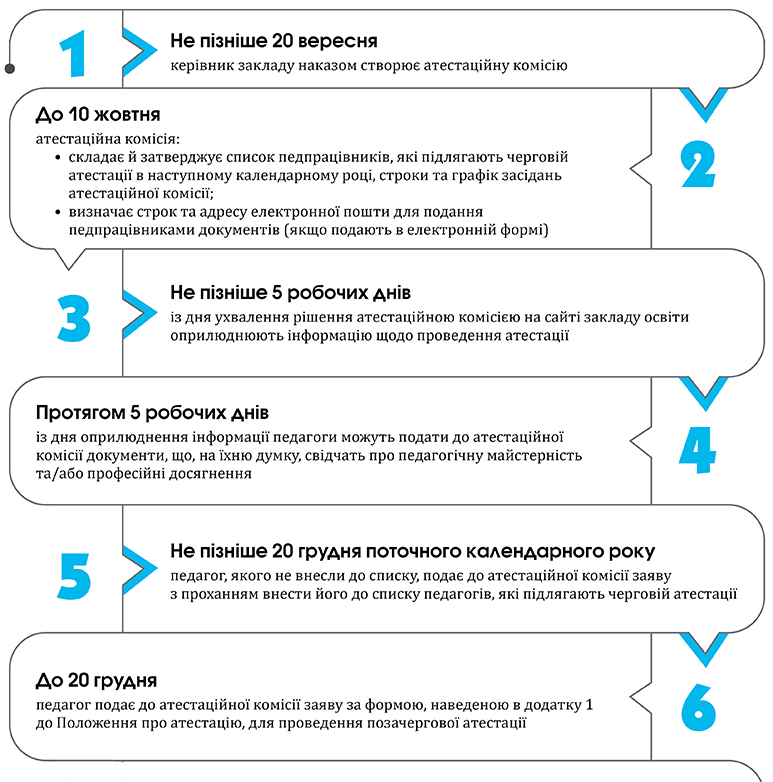 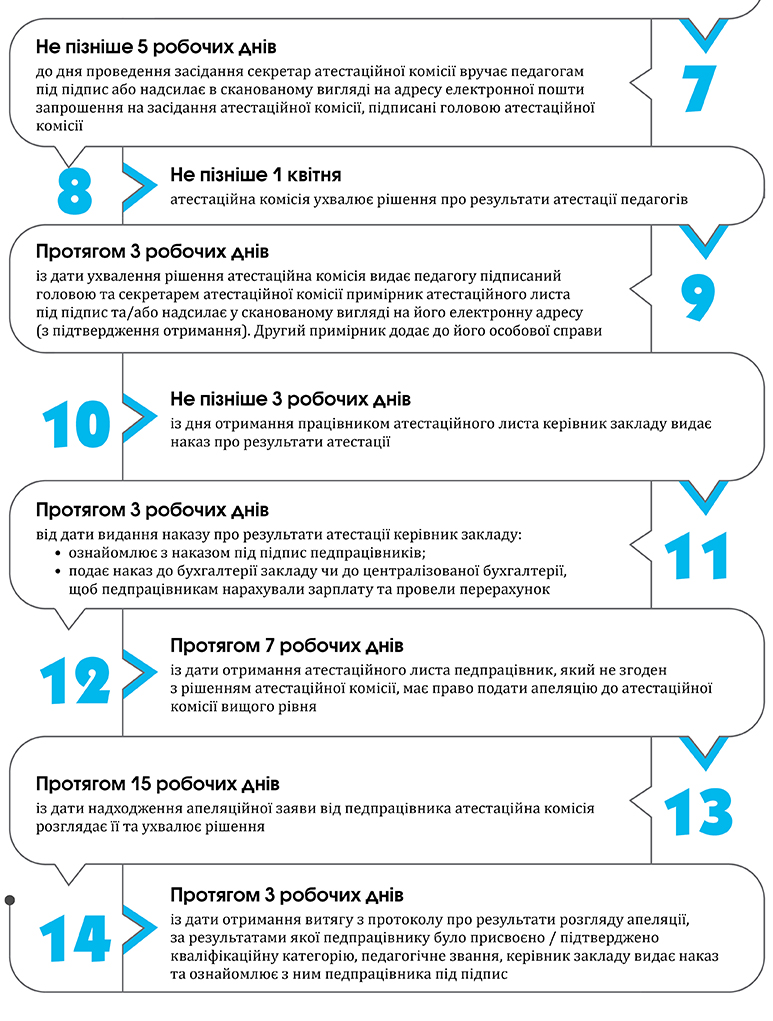 